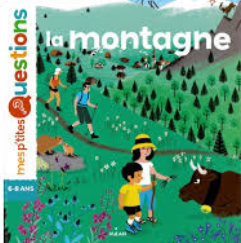 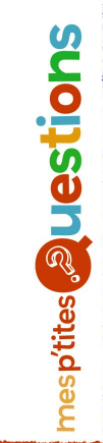 Explique ce qu’est « l’érosion »  ? (p 7) :………………………………………………………………………………………………………………………………………………………………………………………………………………………………………………………………………………………………………………………………………………………………………………………………………………………………………………………………………Pourquoi neige-t-il en montagne ? (p10)………………………………………………………………………………………………………………………………………………………………………………………………………………………………………………………………………………………………………………………………………………………………………………………………………………………………………………………………………Les volcans sont-ils des montagnes ? ( p 12)………………………………………………………………………………………………………………………………………………………………………………………………………………………………………………………………………………………………………………………………………………………………………………………………………………………………………………………………………Cite des arbres et des plantes que l’on trouve en montagne. ( p 16-17)………………………………………………………………………………………………………………………………………………………………………………………………………………………………………………………………………………………………………………………………………………………………………………………………………………………………………………………………………Cite des animaux qui vivent en montagne . ( p 24-25)………………………………………………………………………………………………………………………………………………………………………………………………………………………………………………………………………………………………………………………………………………………………………………………………………………………………………………………………………Depuis quand les jeux olympiques d’hiver existent-ils ? ( p 27)………………………………………………………………………………………………………………………………………………………………………………………………………………………………………………………………………………………………………………………………………………………………………………………………………………………………………………………………………L’abominable homme des neiges existe-t-il ? ( p34-35)………………………………………………………………………………………………………………………………………………………………………………………………………………………………………………………………………………………………………………………………………………………………………………………………………………………………………………………………………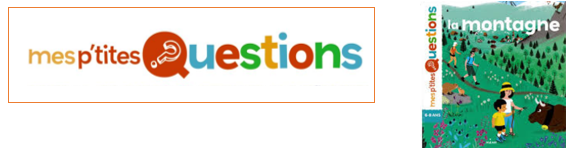 Explique ce qu’est « l’érosion »  ? (p 7) :L’érosion, c’est la montagne qui s’abime, qui s’use à cause de la pluie, de la neige, et du gel. Les montagnes perdent ainsi de la hauteur et peuvent même disparaitre.Pourquoi neige-t-il en montagne ? (p10)Plus on grimpe, plus il fait froid. Ainsi, l’eau qui se trouve dans l’air a des chances de geler puis de tomber sous forme de neige.Les volcans sont-ils des montagnes ? ( p 12)Non : les montagnes se sont des plis à la surface de la Terre. Les volcans, ce sont des amas de lave  refroidie qui s’amoncellent lorsque les éruptions se produisent.Cite des arbres et des plantes que l’on trouve en montagne. ( p 16-17)On trouve des sapins, des rhododendrons, des edelweiss.Cite des animaux qui vivent en montagne. ( p 24-25)On trouve des chèvres, des bouquetins, des chamois, des moutons, des vaches, des loups, des lynx, des aigles.Depuis quand les jeux olympiques d’hiver existent-ils ? ( p 27)Ils existent depuis 1924.L’abominable homme des neiges existe-t-il ? ( p34-35)Non, c’est une créature imaginaire.